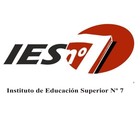 ESTABLECIMIENTO: Instituto de Educación Superior Nº 7 “Brigadier E. López”CARRERA: Profesorado de Educación Superior en Ciencias de la EducaciónPLAN DE ESTUDIO: Nº 260/03. Modificación RN 2025/10AÑO LECTIVO: 2023UNIDAD CURRICULAR: Trayecto de Práctica: Taller de Docencia IIFORMATO: TallerRÉGIMEN DE CURSADO: ANUALCURSO: 2º añoHORAS SEMANALES: 3PROFESORA: Cudugnello Mariela                                     CICLO ACADÉMICO 2023   MARCO REFERENCIALLa formación docente adquiere calidad y relevancia cuando puede establecerse la relación-integración de los conocimientos científicos y la práctica educativa. Es un camino complejo, de difícil interpretación, que se va construyendo paulatinamente en los años de formación, y sigue consolidándose y perfeccionándose, inacabadamente, luego en pleno ejercicio de la profesión.   Tomar conciencia e interpretar esta relación permite al alumno internalizar, reinterpretar y sistematizar futuras acciones.   El Trayecto de Práctica, atraviesa la totalidad de los espacios curriculares permitiendo la integración conceptual, condición indispensable para internalizar procesos teórico-prácticos, fomentando una mirada holística con respecto a distintas situaciones de aprendizaje, desde el paradigma de la complejidad.   En este espacio curricular, el objetivo es acercar al alumno a distintas instituciones de su medio (primer acercamiento), indagando, analizando a través de observaciones y ayudantías, distintos componentes y subcomponentes de la dinámica áulica escolar, propiciando el trabajo compartido y articulado.Esta unidad curricular se inscribe en segundo año del Profesorado de Educación Superior en Ciencias de la Educación, y tiene correlatividad con los espacios curriculares, Psicología Educativa y Trayecto de Práctica: Taller de docencia I (aprobadas) y Psicología y Cultura del Alumno (regularizada) correspondientes a primer año de la carrera.Para abordar el contenido sobre diferentes formas de planificación de la enseñanza, esto es, unidad didáctica y proyecto se trabajarán de manera articulada en la unidad curricular Didáctica y Teoría del Currículum los fundamentos teóricos, y desde el Trayecto de Práctica, el aspecto práctico.	Este espacio curricular se articula cíclicamente con Didáctica del 3º ciclo de la E.G.B., Didáctica de la Educación Polimodal y de la Educación Superior, y Didáctica y Teoría del Currículum.Se publicarán en la plataforma Classroom: el programa de la unidad curricular, las unidades con los contenidos a desarrollarse, trabajos de entrega obligatoria, guías de análisis, consignas de trabajos, y todo material que se constituya en apoyo pedagógico de andamiaje para los aprendizajes de los y las estudiantes, e información de interés.	También se utilizará para transmitir, recibir información, envío, recepción y corrección de trabajos, el grupo de WhatsApp y correo electrónico.PROPÓSITOS:Plantear un enfoque integral de los distintos aspectos que componen la situación áulica escolar.Diseñar clases virtuales posibilitando la utilización de distintas plataformas y herramientas tecnológicas que promuevan el vínculo grupal.Brindar información básica desde distintas fuentes bibliográficas para comprender y analizar la dinámica del proceso de enseñanza-aprendizaje en la acción teoría-práctica.Generar espacios para la reflexión y debate en las que los alumnos observarán prácticas pedagógicas en distintas escuelas asociadas.Ofrecer los recursos necesarios que permitan elaborar la planificación didáctica en las unidades curriculares en las cuales los educandos, futuros docentes se desempeñarán profesionalmente.Propiciar la comprensión de los elementos que componen el currículum para desarrollar la planificación didáctica de aula, y considerarla como herramienta de trabajo del quehacer docente.Proponer la organización y realización de microclases como elemento de autorreflexión y análisis.Promover la implementación de recursos multimediales en la planificación didáctica, desarrollando la creatividad.CONTENIDOS:UNIDAD Nº 1: LA OBSERVACIÓN ÁULICA.Nuevas perspectivas acerca de la observación de las clases. Paradigmas.La Observación: educar la mirada para significar la complejidad.Observar una clase completa, a un docente, a un grupo pequeño, a un alumno. Modelo de observación.Investigación etnográfica e investigación acción: Diferencias entre: mirar, observar, contemplar. Características metodológicas de la observación participante. Etapas. La observación participante en la investigación educativa.Película: Profesor Holland.UNIDAD Nº 2: COMPONENTES DEL CURRÍCULUM EN LA PLANIFICACIÓN DIDÁCTICA.Marco Referencial: curricular-epistemológico-didáctico-institucional. Propósitos. Contenidos. Secuenciación. Actividades. Marco metodológico. Cronograma. Evaluación: de la enseñanza y de los aprendizajes. La evaluación inicial – de seguimiento – Acreditación. El problema de los criterios y de los instrumentos. El problema de la calificación. El problema de la devolución. Las prácticas de evaluación y la consideración de los errores.¿Cuán formativa es la evaluación?: el valor de la retroalimentación para los estudiantes, su contenido y temporalidad. Cómo ¿ofrecer retroalimentación? Valorar y celebrar los avances y los logros. Ofrecer sugerencias. Ofrecer andamiaje. Favorecer la retroalimentación entre pares. Capacidades del estudiante y retroalimentaciones formativas.Planificación de la enseñanza: diferentes formas de planificar: Unidad Didáctica y Proyecto.UNIDAD Nº 3: ¿CÓMO ENSEÑAMOS EN LA CLASE ESCOLAR?Microclases: prácticas simuladas de enseñanza.El diseño de la experiencia “clase”: la construcción narrativa. La configuración de la experiencia. Estructurar con lógicas diferentes.Problematizar la enseñanza ¿Qué enseñar?  ¿A qué nos referimos cuando hablamos de competencias? Un recorrido histórico. ¿Competencias o capacidades? ¿Es posible articular perspectivas?Reflexiones en torno a cómo enseñar. Estrategias: innovación: problemas que presenta, integración como estrategia, la pregunta, emociones y conocimiento.La pregunta como objeto de estudio: lugares de la pregunta en la clase: la pregunta narcisista. La pregunta retórica. La pregunta que indaga saberes previos.La metacognición como proceso. La docencia: una práctica tensionada.La pregunta como objeto de estudio.Los nuevos desafíos que nos presentan los alumnos de hoy.MARCO METODOLÓGICO:Se indagarán conocimientos previos para planificar propuestas de actividades significativas que promuevan aprendizajes enriquecedores.Se organizarán trabajos grupales e individuales que inducirán al enriquecimiento personal y compartido.En la plataforma classroom se publicarán información, consignas de trabajos, entregas, bibliografías, y contacto permanente implementando correo electrónico y WhatsApp. Se propiciará la organización de debates fundamentando posturas críticas. Se propondrá la observación, análisis y registro narrativo  de la película (Profesor Holland) para visualizar situaciones áulicas que componen la situación pedagógico - didáctica. Se implementará la estrategia de aprendizaje de escritura y reescritura como propuesta didáctica, de producciones individuales y grupales, para fortalecer: la comprensión lectora (análisis y reflexión), expresión escrita (redacción), ortográfica, cohesión y coherencia textual.En forma grupal, se propondrá la planificación y realización de microclases.Se analizarán posturas teóricas de distintas fuentes arribando a conclusiones. Esto inducirá a realizar actividades de reflexión e interrelación teoría-práctica con elaboración de ejemplos.Se organizarán actividades y ejercicios de autoevaluación.ACTIVIDADES:Explicación, Lectura y análisis de material bibliográfico, proponiendo escritura y reescritura grupal e individual.Problematización de textos. Observaciones en escuelas medias asociadas.Planificación por tema, de unidad didáctica y de proyecto.Planificación y presentación de microclases.Trabajo de autorreflexión.Narrativas.Análisis de situaciones áulicas implementando recursos variados.Análisis de videos ORGANIZACIÓN DEL TRABAJO:Instancias:Organización de las instancias formativas: EVALUACIÓN:La unidad curricular es anual y tiene como requisito de cursada y aprobada, según el plan 260/03, los siguientes:Propuesta de Evaluación de la cátedra: En general se evaluarán:Criterios de evaluación:AsistenciaTrabajo responsable.Expresión oral y escrita (redacción y ortografía).Calidad en los trabajos de escritura y reescrituraUtilización de vocabulario específico.Interpretación de consignas.Dominio y relaciones conceptuales.Resolución y planteo de preguntas y situaciones problematizantes.Cumplimiento de trabajos (tiempo y presentación)Instrumentos:Trabajos evaluativos de análisis, elaboraciones y producciones escritas.Reglamento vigente del IES N°7 para la aprobación de los Trayectos de Práctica:REPI (Reglamento de Práctica Institucional: anexo del Decreto Nº 4200/15).RAM (Reglamento Académico Marco (Decreto Nº 4199/15)BIBLIOGRAFÍA:ANIJOVICH, Rebeca – CAPPELLETTI, Graciela (2020) “El sentido de la escuela secundaria” Ed. Paidós. Bs. As. Argentina. BRAILOVSKY, Daniel – MENCHÓN, Ángela (2014). “Estrategias de escritura en la formación”. Ed. Noveduc. Buenos Aires /México.STEIMAN, Jorge. (2008) Más Didáctica en la Educación Superior. Ed. Miño y Dávila. Bs.As.ANIJOVICH, Rebeca – MORA, Silvia. (2010) Estrategias de Enseñanza: otra mirada al quehacer en el aula. Ed. Aique. Bs.As.FURMAN, Melina (2020) “Videoconferencia: Preguntas para pensar”BOGGINO, Norberto- ROSEKRANS, Kristin. (2004) “Investigación-Acción: reflexión crítica sobre la práctica educativa”. Ed. Homo Sapiens. Rosario. Santa Fe. Arg.YUNI, José. URBANO, Claudio. Investigación Etnográfica e Investigación-Acción. Ed. Brujas.SOUTO, Marta. (2006). “Corrientes Didácticas Contemporáneas”. Ed. Paidós.SANTAELLA, Cristina – ELDESTEIN, Gloria.(2000) Fundamentos para una práctica reflexiva en la formación inicial del profesor. Cooperativa Universitaria Ltda.LITWIN, Edith. “El Oficio de Enseñar”. (2008) Ed. Paidos. Buenos Aires. MONEREO  y otros. Estrategias de enseñanza y aprendizaje. (2001) Ed Grao. ANIJOVICH, Rebeca (2009). “Transitar la Formación Pedagógica”. Ed. Paidós.Documentos: Orientaciones Curriculares Educación Secundaria. Ciclo Orientado. Ministerio de la Provincia de Santa Fe. 2015.Orientaciones Curriculares Educación Secundaria. Ciclo Básico.  Ministerio de la Provincia de Santa Fe. 2015.BIBLIOGRAFÍA COMPLEMENTARIA:- BIXIO, Cecilia. Enseñar a Aprender. Ed. Homo Sapiens. Capítulos ( 1-4-5-)- STIGLIANO, Daniel, GENTILI, Daniel (2014). Dispositivos y estrategias para el trabajo grupal en el aula. Ed. Homo Sapiens.- CAMILLONI, Alicia. (2012) El saber didáctico. Ed.Paidos. Bs.As.FELMAN, Daniel (2010) “Didáctica General”. Ministerio de Educación y Cultura. Pcia. Santa Fe.- IBÁÑEZ, Eduardo. Investigación Educativa. Ed. Labor Universitaria  - SANJURJO, Liliana. (2002). “La Formación Práctica de los docentes. Reflexión y acción en el aula”. Ed. Homo Sapiens.                                                                                                                                                                   -BOLIVAR, Antonio y otros.La investigación biográfico narrativa en educación. Ed. La Muralla.- ROMERO, Claudia (2004). La escuela media en la sociedad del conocimiento. Noveduc.- BLYTHE, Tina. (1999)La Enseñanza para la Compensión. Editorial Paidós.Bs. As. –     Barcelona-México.- SANJURJO, Liliana – RODRÍGUEZ, Xulio. (2003) “Volver a Pensar la Clase: las formas  básicas de enseñar”. Ed. Homo Sapiens..- GALLINO, Mónica.(2005) Organización de una Asignatura: Problemáticas y Estrategias.    EDUCC- Editorial de la Universidad de Córdoba. - GIRVTZ, Silvina. (1998) El ABC de la tarea docente. Ed. Aique.-PELLETIER. (1998) Formación de Docentes Practicantes: Manual de técnicas y estrategias. Ed. Troquel. BsAs. 0405060708091011Abordaje de marcos teóricos sobre observación.Análisis bibliográfico con técnicas de comprensión lectora.Observaciones en escuelas asociadasNarrativa sobre observación del film Profesor HollandComponentes curriculares de la planificación didáctica. Articulación conceptual.Observaciones en escuelas asociadasAnálisis bibliográfico.Entrega de narrativa sobre el film.Trabajo evaluativo de planificación didáctica.Planificación de una microclase en pares.Análisis bibliográfico.Entrega de la carpeta de observacionesPlanificación de una microclase.Análisis bibliográfico.MicroclaseTrabajo evaluativo y auto-evaluativo.MicroclasesEvaluación procesual de trabajos de re-escritura.Evaluación y autorreflexión evaluativa del Trayecto de Práctica.Cursado semanal al IES N° 7Cursado semanal al IES N° 7Cursado semanal al IES N° 7Cursado semanal al IES N° 7Cursado semanal al IES N° 7Cursado semanal al IES N° 7Cursado semanal al IES N° 7Cursado semanal al IES N° 7PARA CURSARDEBE TENER REGULARIZADADEBE TENER APROBADATrayecto de Práctica: Taller de Docencia IIPsicología y Cultura del AlumnoPsicología EducativaPARA RENDIRDEBE TENER APROBADATrayecto de Práctica: Taller de Docencia IITrayecto de Práctica: Taller de Docencia I